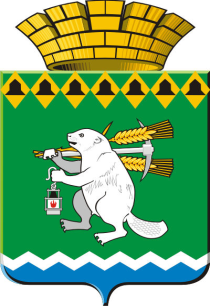 Глава Артемовского городского округа ПОСТАНОВЛЕНИЕот 24.06.2015	№ 33-ПГО внесении изменений в состав антинаркотической комиссии в Артемовском городском округе, утвержденный постановлением главы Артемовского городского округа от 16.09.2014 № 67-ПГ (с учетом внесенных изменений)В целях реализации государственной политики в области противодействия незаконному обороту наркотических средств, психотропных веществ и их прекурсоров на территории Артемовского городского округа, в соответствии со статьей 16 Федерального закона от 06.10.2003 № 131-ФЗ «Об общих принципах организации местного самоуправления в Российской Федерации», статьей 28 Устава Артемовского городского округаПОСТАНОВЛЯЮ:Внести изменения в состав антинаркотической комиссии в Артемовском городском округе, утвержденный постановлением главы Артемовского городского округа от 16.09.2014 № 67-ПГ «Об антинаркотической комиссии в Артемовском городском округе» (далее – Комиссия) (с учетом внесенных изменений постановлениями главы  Артемовского  городского  округа  от  04.12.2014 № 81-ПГ,  от  24.02.2015   № 9-ПГ, от 04.03.2015 № 15-ПГ):исключить из состава Комиссии Авдеева Дениса Сергеевича;включить в состав Комиссии в качестве члена Комиссии Степанова Сергея Владимировича, начальника Алапаевского межрайонного отдела Управления Федеральной службы Российской Федерации по контролю за оборотом наркотиков по Свердловской области (по согласованию).2. Контроль за исполнением постановления оставляю за собой.Глава Артемовского городского округа                                        О.Б. КузнецоваСОГЛАСОВАНИЕпроекта постановленияглавы Артемовского городского округа«О внесении изменений в состав антинаркотической комиссии в Артемовском городском округе, утвержденный постановлением главы Артемовского городского округа от 16.09.2014 № 67-ПГ (с учетом внесенных изменений)»Постановление разослать: секретарю антинаркотической комиссии в АГО Емец Н.В., Алапаевскому межрайонному отделу Управления Федеральной службы Российской Федерации по контролю за оборотом наркотиков по Свердловской области.Емец Надежда Викторовна,2-44-76ДолжностьФамилия и инициалыСроки и результаты согласованияСроки и результаты согласованияСроки и результаты согласованияДолжностьФамилия и инициалыДата поступления на согласованиеДата согласованияЗамечания и подписьЗаместитель главы Администрации Артемовского городского округа по социальным вопросамЕ.А. РадунцеваЗаведующий юридическим отделом Администрации Артемовского городского округаЛ.В. МаркинаИ.о. заведующего организационно-правовым отделом Думы Артемовского городского округаЛ.Г. Коваль